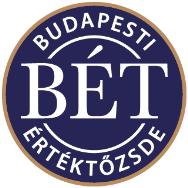 A Budapesti Értéktőzsde Zártkörűen Működő Részvénytársaság Vezérigazgatójának301/2019. sz. határozataA Budapesti Értéktőzsde Zártkörűen Működő Részvénytársaság vezérigazgatója 
„A Budapesti Értéktőzsde Zártkörűen Működő Részvénytársaság Általános Üzletszabályzata” című szabályzat Második, Bevezetési és Forgalomban Tartási Szabályok Könyvének (továbbiakban: Bevezetési Szabályok) 4.2. c) pontjában foglalt felhatalmazás, illetve ”Az Xtend Általános Üzletszabályzata” című szabályzat Második, Regisztrációs, Forgalomban Tartási és Törlési Szabályok Könyvének (továbbiakban: Xtend Szabályzat) 5.2 h) és 17.5. pontjai, valamint ”Az XBond Általános Üzletszabályzata” című szabályzat Második, Regisztrációs, Forgalomban Tartási és Törlési Szabályok Könyvének (továbbiakban: XBond Szabályzat) 5.1 d) és 9.2 pontjai alapján a tájékoztatási kötelezettségek bejelentésére szolgáló Adatlapok tartalmát az alábbiak szerint állapítja meg:Pénzügyi kimutatásokhoz kapcsolódó adatlapokA Kibocsátó féléves/negyedéves jelentésének, valamint éves jelentésének a Tőzsde/Piacműködtető honlapján történő közzétételével egyidejűleg köteles a Tőzsdének/Piacműködtetőnek megküldeni kiemelt pénzügyi adatait. A Kibocsátó a kiemelt pénzügyi adatokat a kibtag@bse.hu címre küldött e-mailben, meghatározott adattartalmú Excel fájlban nyújthatja be, amely beszerezhető a Kibocsátói Igazgatóság munkatársaitól.A Bevezetési Szabályok jelen adatlapokra hivatkozó pontja(i): 18.4. c)Az Xtend Szabályzat jelen adatlapokra hivatkozó pontja(i): 17.5. c)5%-ot meghaladó részesedéshez és saját részvényállományhoz kapcsolódó adatlapokA Kibocsátók évente kétszer, február 28/29-én és augusztus 31-én megküldik a Tőzsdének (az ezeken a napokon rendelkezésre álló információk alapján) az 5%-ot meghaladó tulajdonosi részesedésekre, saját részvényállományukra és az utolsó nyilvánosságra hozott konszolidált pénzügyi kimutatásban szereplő saját tőke értékére vonatkozó adatokat index-felülvizsgálat céljából az alábbi adatlapokon. Jelen bekezdés az Xtend piaci Kibocsátók vonatkozásában nem alkalmazandó.Az 5%-os részesedéssel kapcsolatos változásokat a Kibocsátók a felülvizsgálati időszakon kívül is kötelesek a Tőzsde/Piacműködtető honlapján rendkívüli tájékoztatásként közzétenni, és az aktuális tulajdonosi struktúrát az alábbi adatlapokon (a BÉT-re és az Xtend-re bevezetett részvénymennyiségre vonatkoztatva) a Tőzsdének/Piacműködtetőnek benyújtani.
RS2. A saját tulajdonban lévő részvények mennyiségének (db) alakulása a bevezetett sorozatra vonatkozóanKibocsátó neve: ………………………………………………………………….……………………………..Beküldés dátuma: ………………………………………………………………………………………………1 Konszolidációba bevont társaságok.A Bevezetési Szabályok jelen adatlapra hivatkozó pontja(i): 18.4 a)Az Xtend Szabályzat jelen adatlapokra hivatkozó pontja(i): 17.5. a)RS3. Az 5%-nál nagyobb tulajdonosok felsorolása, bemutatása (az időszak végén) a bevezetett sorozatra vonatkozóanKibocsátó neve: ………………………………………………………………….……………………………..Beküldés dátuma: ………………………………………………………………………………………………1 két tizedes jegyig kérjük megadniAmennyiben információval rendelkeznek arra vonatkozóan, hogy a letétkezelőknél lévő mennyiségből valamely személy 5%-ot meghaladó részesedéssel bír, úgy azt – akár összevontan is – meg kell adni.Ha több sorozat van bevezetve a Tőzsdére/Xtend piacra, minden sorozat esetén meg kell adni az adatokat.Az 5%-nál nagyobb tulajdonrésszel bíró alapkezelők esetén az alaponkénti bontást (alap, részvény darabszám) is szükséges megadni.Amennyiben egy természetes, vagy jogi személy közvetlen és közvetett részesedései külön-külön nem, de együttesen meghaladják az 5%-ot, úgy ezt is szükséges egyértelműen feltünteti.A Bevezetési Szabályok jelen adatlapra hivatkozó pontja(i): 18.4 a)Az Xtend Szabályzat jelen adatlapokra hivatkozó pontja(i): 17.5. a)RS4. Az utolsó nyilvánosságra hozott konszolidált pénzügyi kimutatásban szereplő saját tőke értéke a Tőzsdére bevezetett egyes részvénysorozatok vonatkozásában (Ha több részvénysorozat van bevezetve a Tőzsdére, minden sorozat esetén meg kell adni az adatokat.)Vezető állású személyekhez, stratégiai alkalmazottakhoz kapcsolódó adatlapokA vezető állású személyek és stratégiai alkalmazottak személyében történő változást a Kibocsátók kötelesek azonnal közzétenni, és a változást követően fennálló állapotot bemutató tájékoztatást 3 Tőzsdenapon/Kereskedési Napon belül a Tőzsdének/Piacműködtetőnek az alábbi adatlapokon megküldeni.TSZ2. Vezető állású személyek, és a Kibocsátó működését befolyásoló (stratégiai) alkalmazottakKibocsátó neve: ………………………………………………………………….……………………………..Beküldés dátuma: ………………………………………………………………………………………………Az IG, FB, IT tagok feltüntetésénél a testületek elnökeit kell szerepeltetni az első helyen.1 Stratégiai pozícióban lévő alkalmazott (SP), Igazgatósági tag (IG), FB tag (FB), Igazgatótanácsi tag (IT)A Bevezetési Szabályok jelen adatlapra hivatkozó pontja(i): 18.4 b)Az Xtend Szabályzat jelen adatlapokra hivatkozó pontja(i): 17.5. b)Tájékoztatási kötelezettség teljesítéséhez kapcsolódó nyilatkozat és adatlapokAmennyiben a Kibocsátó élni kíván a Bevezetési Szabályok 18.1.2, valamint 19.2, illetve az Xtend Szabályzat 3.4. g) és 5.2. h), illetve az XBond Szabályzat 5.1 d) pontjaiban foglalt lehetőséggel, mely szerint rendszeres és rendkívüli tájékoztatási kötelezettségeit székhely szerinti tagállamának vonatkozó jogszabályai szerint kívánja teljesíteni, köteles kitölteni és a Tőzsde/Piacműködtető honlapján közzétenni az alábbi nyilatkozatokat és adatlapokat.Nyilatkozat tájékoztatási kötelezettség teljesítésérőlKibocsátó neve: ……………………………………………………………………………………………………………………………………………………..Kibocsátó székhelye: ………………………………………………………………………………………………………………………………………………..Fent nevezett Kibocsátó „A Budapesti Értéktőzsde Zártkörűen Működő Részvénytársaság (a továbbiakban: Tőzsde) Általános Üzletszabályzata” c. szabályzat Második, Bevezetési és Forgalomban Tartási Szabályok Könyve (a továbbiakban: Bevezetési Szabályok) 15.4.2.2. h) pontjában foglalt kötelezettségének eleget téve az alábbi nyilatkozatokat teszi:vagyFent nevezett Kibocsátó „Az Xtend Általános Üzletszabályzata” c. szabályzat Második, Regisztrációs, Forgalomban Tartási és Törlési Szabályok Könyve (a továbbiakban: Xtend Szabályzat) 5.2. h) pontjában foglalt kötelezettségének eleget téve az alábbi nyilatkozatokat teszi:vagyFent nevezett Kibocsátó „Az XBond Általános Üzletszabályzata” c. szabályzat Második, Regisztrációs, Forgalomban Tartási és Törlési Szabályok Könyve (a továbbiakban: XBond Szabályzat) 5.1 d) pontjában foglalt kötelezettségének eleget téve az alábbi nyilatkozatokat teszi:A Kibocsátó székhely szerinti tagállamai ………………………………………………………………………………………………………………………….Szabályozott piac(ok), multilaterális kereskedési rendszerek, illetve állami hatóság(ok) amely(ek) előírásai szerint a Kibocsátó tájékoztatási kötelezettségeket teljesít: ……………………………………………………………………………………………………………………………………………………………………………………………………………………………………………………………………………………………………………………………………………………………………………………………………………………………………………………………………………………………………………… A Kibocsátó tájékoztatási kötelezettségeinek leírása:TK/1* Amennyiben egy XBond piaci kibocsátó vonatkozásában az alkalmazandó jog nem ír elő legalább rendszeres éves pénzügyi beszámoló közzétételi kötelezettséget, úgy a kibocsátó legalább egy, a vonatkozó magyar jogszabályoknak megfelelő éves beszámolót köteles készíteni és közzétenni.TK/2
TK/3TK/4A Bevezetési Szabályok 20. pontja, az Xtend Szabályzat 17. pontja, illetve az XBond Szabályzat 9. pontja további, ún. „egyéb” tájékoztatási kötelezettségeket határoznak meg, amelyek valamennyi (belföldi és külföldi székhelyű) Kibocsátóra nézve kötelezőek!A fenti információk közzétételi helye(i): ……………………………………………………………………………………………………………………………………………………………………………………………………………………………………………………………………………………………………………………………………………………………………………………………………………………………………………………………………………………………………………………………………………………………………………………………………………………………………………………………………………………………………………………………………….Egyéb információk, kiegészítések, amelyeket a Kibocsátó tájékoztatási kötelezettsége teljesítésével kapcsolatosan fontosnak tart:…………………………………………………………………………………………………………………………………………………………………………………………………………………………………………………………………………………………………………………………………………………………………………………………………………………………………………………………………………………………………………………………………………………………………………………………………………………………………………………………………………………………………………………………………………A Kibocsátó kijelenti, hogy a jelen adatlapon feltüntetett tájékoztatási kötelezettségeknek köteles eleget tenni. Vállalja, hogy amennyiben e tájékoztatási kötelezettségek jogszabályi változások, tőzsdei, Xtend piaci, illetve XBond piaci szabályok vagy a Kibocsátó alapszabályának (illetve vonatkozó belső szabályzatának) változása, illetve önkéntes vállalása alapján változnak, arról a Tőzsdét/Piacműködtetőt tájékoztatja, és e tájékoztatását a Tőzsde/Piacműködtető honlapján haladéktalanul közzéteszi.Kelt: ………………………… , 20…………………………………………………………………………………………..Kibocsátó cégszerű aláírásai A Transzparencia Direktívában (az Európai Parlament és a Tanács 2004/109/EK irányelve) meghatározott „székhely szerinti tagállam”.ii Amennyiben a Kibocsátó a székhely szerinti tagállam előírásain túl más állami hatóság(ok) által előírt tájékoztatási kötelezettségeket is követ, e szabályokat itt kell feltüntetni. A szabályozott piac(ok) által előírt tájékoztatási kötelezettségeket akkor kell bemutatni, amennyiben az(ok) szigorúbb szabályozást tartalmaz(nak), mint a székhely szerinti tagállam joga, és ezért a Kibocsátó e szigorúbb előírás(ok)nak köteles eleget tenni.iii Amennyiben a Kibocsátó saját elhatározásából a székhely szerinti tagállam joga által, illetve a szabályozott piac(ok) által előírt tájékoztatási kötelezettségeken túlmenő tájékoztatást ad (akár tartalmi szempontból, akár a határidők tekintetében).iv Amennyiben a Kibocsátó alapszabálya (vagy egyéb belső szabályzata) a székhely szerinti tagállam joga által, illetve a szabályozott piac(ok), multilaterális kereskedési rendszerek által előírt tájékoztatási kötelezettségeknél szigorúbb előírásokat tartalmaz a részvényesek, illetve a Kibocsátó számára (akár tartalmi szempontból, akár a határidők tekintetében).v A magyar jogszabályok szerint minden közvetlen vagy közvetett 5%-ot elérő, majd ezt követően minden további 5%-os küszöbértéket átlépő, szavazati jogot biztosító részvény megszerzése, illetve elidegenítése bejelentési kötelezettség alá esik. Az 50%-os küszöb felett a 75%, 80%, 85%, 90% átlépésekor kell bejelentést tenni, majd ezt követően minden újabb 1%-os növekedés, illetve csökkenés esetén ismét. A bejelentést a részvényes (illetve a szavazati jog birtokosa) haladéktalanul, de legkésőbb 2 naptári napon belül köteles a Felügyelet egyidejű tájékoztatása mellett a Kibocsátó felé megtenni. A Kibocsátó a Tőzsdei és Xtend Szabályzatok értelmében a részvényesek tájékoztatását haladéktalanul (kereskedési időben tudomásszerzéstől számított 30 percen belül) köteles a Tőzsde/Piacműködtető honlapján közzétenni. Kérjük, mutassa be a székhely szerinti tagállam, illetve szabályozott piac által előírt bejelentési küszöbértékeket és határidőket a táblázatban, amennyiben ezek eltérnek a magyar jogszabályok által előírtaktól – szükség esetén szöveges kiegészítéssel. Amennyiben a bejelentési küszöbök megegyeznek az előbbiekben részletezett magyar jogszabályok szerint előírtaknak, elegendő a táblázatban erre utalni. A Tőzsde/Piacműködtető által előírt, Kibocsátót terhelő azonnali tájékoztatási kötelezettség a külföldi Kibocsátókat is terheli.vi Tartalmazhat EU normákra való hivatkozást is.A Bevezetési Szabályok tájékoztatási kötelezettséggel kapcsolatos adatlapokra és nyilatkozatokra hivatkozó pontjai: 15.4.2.2 h); 15.4.2.4 e); 18.1.2; 19.2; 41.1Az Xtend Szabályzat jelen adatlapokra hivatkozó pontjai: 3.4. g); 5.2. h); 5.21; 15.; 16.; 17.Az XBond Szabályzat jelen adatlapokra hivatkozó pontjai: 5.1 d); 5.18; 7.; 8.; 9.VKAM/1Változó kamatozású hitelpapírok kamatlábainak beküldéséhez kapcsolódó adatlapA Kibocsátók a változó kamatozású hitelpapírok következő kamatperiódusára megállapított kamatlábait kötelesek a Tőzsde/Piacműködtető részére a kamat megállapítás napján, vagy legkésőbb a kamatperiódus kezdete előtti tőzsdenapon/kereskedési napon 15 óráig az alábbi adatlap kitöltésével megküldeni (e-mail: kibtag@bse.hu, fax: +36 (1) 429-6821). Az adatszolgáltatásra a kereskedési rendszerben megjelenítésre kerülő hozamszámítás miatt van szükség.* öt tizedes jegy pontossággal kérjük megadniMiFID II MiFID II adatszolgáltatáshoz kapcsolódó referencia adatok változásaA MiFID II adatszolgáltatáshoz kapcsolódó alábbi referencia adatok, kódok változása esetén a Kibocsátók kötelesek az új adatokat az alábbi adatlapon a Tőzsdének/Piacműködtetőnek benyújtani.Kibocsátó neve:…………………………………………..Beküldés dátuma:………………………………………..Értékpapír1 megnevezése és ISIN azonosítója: ………………………………………..Értékpapír2 megnevezése és ISIN azonosítója: ………………………………………..…Jelen határozat 2019. szeptember 15. napján lép hatályba, ezzel egyidejűleg a 252/2018. számú vezérigazgatói határozat hatályát veszti.Budapest, 2019. szeptember 11.	Végh Richárd	vezérigazgatóRészesedés 
(február 28/29.)Részesedés 
(február 28/29.)Részesedés
(augusztus 31.)Részesedés
(augusztus 31.)db%
(két tizedesjegyig)db%
(két tizedesjegyig)Társasági szintenLeányvállalatok 1ÖsszesenNévLetétkezelő
(igen/nem)Mennyiség
(db)Részesedés
(%)1Összesen:Az utolsó nyilvánosságra hozott konszolidált pénzügyi
kimutatásban szereplő saját tőke értéke:.............................................Jelleg1NévBeosztásMegbízásMegbízásJelleg1NévBeosztáskezdetevége/megszűnéseRendszeres pénzügyi tájékoztatások, jelentésekA székhely szerinti tagállami joga által előírt tájékoztatási kötelezettségekA székhely szerinti tagállami joga által előírt tájékoztatási kötelezettségekA székhely szerinti tagállami joga által előírt tájékoztatási kötelezettségekA székhely szerinti tagállami joga által előírt tájékoztatási kötelezettségekSzabályozott piac(ok), multilaterális kereskedési rendszerek vagy állami hatóság(ok) ii által előírt tájékoztatási kötelezettségekSzabályozott piac(ok), multilaterális kereskedési rendszerek vagy állami hatóság(ok) ii által előírt tájékoztatási kötelezettségekSzabályozott piac(ok), multilaterális kereskedési rendszerek vagy állami hatóság(ok) ii által előírt tájékoztatási kötelezettségekSzabályozott piac(ok), multilaterális kereskedési rendszerek vagy állami hatóság(ok) ii által előírt tájékoztatási kötelezettségekÖnkéntes tájékoztatásiiiÖnkéntes tájékoztatásiiiÖnkéntes tájékoztatásiiiKötelező(Igen/Nem)Éves gyakoriságHatáridőAuditált (kötelezően)Kötelező(Igen/Nem)Éves gyakoriságHatáridőAuditált (kötelezően)Éves gyakoriságHatáridőAuditáltIdőközi vezetőségi beszámolóNegyedéves jelentésFéléves jelentésÉves jelentés**Egyéb (kérjük, nevesítse)Közgyűléshez kapcsolódó tájékoztatásokA székhely szerinti tagállami joga által előírt tájékoztatási kötelezettségekA székhely szerinti tagállami joga által előírt tájékoztatási kötelezettségekSzabályozott piac(ok), multilaterális kereskedési rendszerek vagy állami hatóság(ok)ii által előírt tájékoztatási kötelezettségekSzabályozott piac(ok), multilaterális kereskedési rendszerek vagy állami hatóság(ok)ii által előírt tájékoztatási kötelezettségekÖnkéntes tájékoztatásiiiKötelező(Igen/Nem)HatáridőKötelező(Igen/Nem)HatáridőHatáridőKözgyűlési meghívóElőterjesztésekHatározatokBÉT: amennyiben rendkívüli tájékoztatási kötelezettség alá eső információt tartalmaz, kereskedési időben azonnali (tudomásra jutástól számított 30 percen belüli), Xtend, illetve XBond piaci Kibocsátók esetében haladéktalanul, de legkésőbb egy munkanapon belüli közzététele kötelező.JegyzőkönyvAlapszabály és változásaiBÉT, illetve Xtend piac: „egyéb” tájékoztatási kötelezettség alá esik – legkésőbb a cégbírósági bejegyzés kézhezvételét (illetve az annak megfelelő jogi aktusról való tudomásszerzést) követő 1 Tőzsdenapon/Kereskedési Napon belül közzétenni.Egyéb (kérjük, nevesítse)Szavazati jog megszerzéséhez kapcsolódó tájékoztatásSzavazati jog megszerzéséhez kapcsolódó tájékoztatásA székhely szerinti tagállami joga által előírt tájékoztatási kötelezettségekSzabályozott piac(ok)ii, multilaterális kereskedési rendszerek vagy állami hatóság(ok) által előírt tájékoztatási kötelezettségekA Kibocsátó alapszabálya (vagy egyéb belső szabályzata)iv által előírt tájékoztatási kötelezettségMegszerzett szavazati jog bejelentési küszöbök vMegszerzett szavazati jog bejelentési küszöbök vHatáridőkA tulajdonos értesítésére a Kibocsátó feléHatáridőkKibocsátó közzétételéreBÉT: a Kibocsátó által megszerzett ilyen információ rendkívüli tájékoztatási kötelezettség alá esik, kereskedési időben azonnali (tudomásra jutástól számított 30 percen belüli), Xtend Kibocsátók esetében haladéktalanul, de legkésőbb két naptári napon belüli közzététele kötelező.A Kibocsátó Tőzsdére/Xtend piacra/XBond piacra bevezetett értékpapírjának értékét, hozamát, illetve a Kibocsátó megítélését közvetlenül vagy közvetve érintő információk bejelentéseA székhely szerinti tagállami joga által előírt tájékoztatási kötelezettségekA székhely szerinti tagállami joga által előírt tájékoztatási kötelezettségekSzabályozott piac(ok), multilaterális kereskedési rendszerek vagy állami hatóság(ok)ii által előírt tájékoztatási kötelezettségekSzabályozott piac(ok), multilaterális kereskedési rendszerek vagy állami hatóság(ok)ii által előírt tájékoztatási kötelezettségekKötelezettség rövid leírása viHatáridőKötelezettség rövid leírása vi HatáridőBÉT: a Kibocsátó által megszerzett ilyen információ rendkívüli tájékoztatási kötelezettség alá esik, kereskedési időben azonnali (tudomásra jutástól számított 30 percen belüli), Xtend, illetve XBond piaci Kibocsátók esetében haladéktalanul, de legkésőbb egy munkanapon belüli közzététele kötelező.Értékpapír neveISIN azonosítóKamatperiódusKamatperiódusKamatláb (%)*Értékpapír neveISIN azonosítókezdetevégeKamatláb (%)*LEI (Legal Entity Identifier) kód:CFI (Classification of Financial Instruments) kód:FISN (Financial Instrument Short Name) kód: